Группа ОП252Дисциплина Охрана труда1.Проработать учебные издания и специальную техническую литературу по вопросам:- Способы и средства тушения пожаров, меры их предупреждения.- Пожарная техника. Пожарные поезда.- Основные причины пожаров на объектах железнодорожного транспорта.2. Ознакомиться с Федеральным законом РФ от 21.12.1994 г. № 69-ФЗ «О пожарной безопасности»3. Выполнить лабораторную работу №2 и практическую работу № 3. Инструкционные карты приведены.Лабораторная работа № 2.Тема: «Измерение освещенности на рабочих местах».Цель: Ознакомиться с принципом работы люксметра и научиться правильно производить им замеры.Оборудование: люксметр, фотоэлемент, светофильтр.Задачи: получить результаты измерений.Порядок выполнения работы:1. Описать виды освещения.2. Ознакомиться с устройством и принципом работы люксметра, зарисовать его переднюю панель.3. Определить цену деления всех шкал люксметра, отразить в отчете.4. Замерить освещенность на рабочем месте, данные занести в таблицу.5. Замерить освещенность наружную (в тени здания), данные занести в таблицу.66. Определить коэффициент естественной освещенности по формуле:, лк (люксах), гдеЕв  - освещенность  на рабочем месте, в лк.Ен – освещенность наружная.7. Сделать вывод по работе.Ход работы:Виды освещения.1. Естественное освещение используют для общего освещения производственных и вспомогательных помещений. Оно создается лучистой энергией солнца и на организм человека действует наиболее благоприятно.2. Искусственное освещение подразделяют на общее местное и комбинированное (общее и местное). Общая система искусственного освещения предназначена для создания равномерного освещения во всем помещении. Для этого необходимо, чтобы светильники равномерно распределялись по всему помещению и были однотипными.  3. При местном освещении светильники размещают непосредственно над рабочими местами таким образом, чтобы достигалась максимальная освещенность рабочей поверхности, и не было ее затененности. В производственных помещениях применение только местного освещения не допускается.  4. Цель комбинированного освещения – обеспечение лучшего освещения рабочей поверхности при равномерной освещенности всего помещения.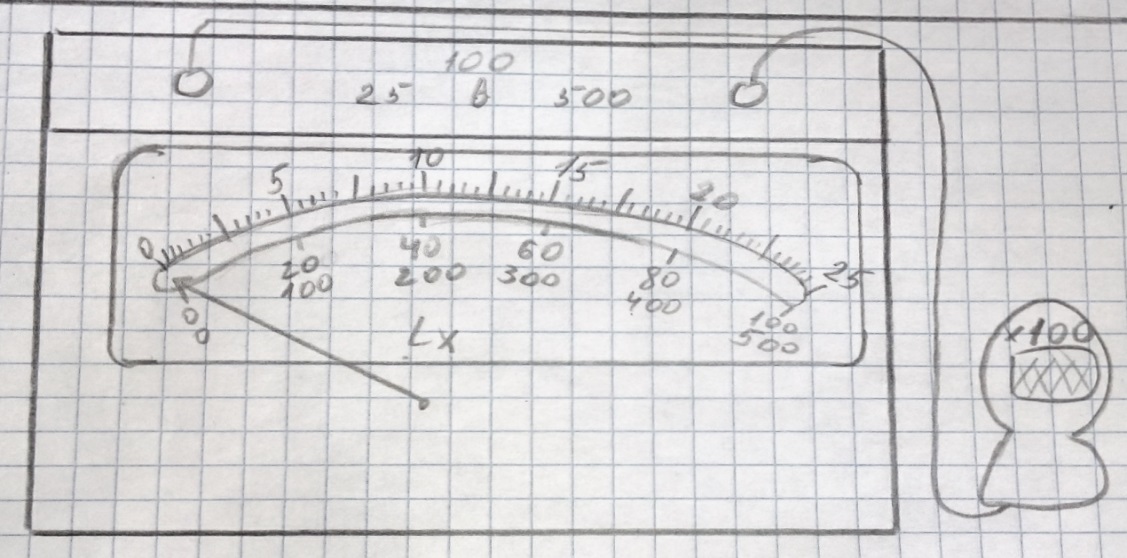  =  = 14,8. Вывод: Освещение на рабочем месте достаточно, т.к. на рабочем месте мы используем дополнительное искусственное освещение.Практическая работа № 3.Тема: «Изучение первичных средств пожаротушения». Цель работы: Изучить основные детали и узлы огнетушителя ОХП-10.Задачи: теоретически научиться использовать огнетушительПорядок выполнения работы:1. Ознакомиться с огнетушащими веществами, применяемыми при тушении очагов пожаров.2. Дать определение огнетушителя.3. Описать как подразделяются огнетушители по виду используемых огнетушащих средств и в зависимости от количества помещаемого огнетушащего вещества.4. Описать основные серии пенных огнетушителей, для тушения каких веществ применяют.5. Зарисовать огнетушитель ОХП-10, назвать основные детали и узлы, описать принцип работы.Ход работы:1. В зависимости от способа прекращения горения огнетушащие вещества делят на: охлаждающие, изолирующие и разбавляющие.Из охлаждающих огнетушащих веществ наиболее распространенной является вода, обладающая большой теплоемкостью, что очень важно при тушении пожаров.2. Огнетушители предназначены для тушения пожаров в начальной стадии их развития.3. Огнетушители подразделяются по виду используемых огнетушащих средств: - химические-пенные;- воздушно-пенные жидкостные;- углекислотные;- аэрозольные;- порошковые;- комбинированные.В зависимости от размера и количества помещаемого огнетушащего средства различают: - малолитражные ручные с объемом корпуса до 10 л ;- передвижные и стационарные с объемом корпуса более 25 л.4. Наиболее распространенные химические-пенные огнетушители типов ОХП-10, ОП-М и ОП-9ММ. Все они ручные. Огнетушители ОХП-10 используют для тушения очагов пожара твердых материалов, а так же различных горючих жидкостей на площади не более 1м2 за исключением электроустановок, находящихся под напряжением.Огнетушители ОП-М применяют в основном на морских судах и в портовых сооружениях.Для работы в условиях минимального магнитного поля предназначены -огнетушители ОП-9М. Их используют для тушения небольших очагов пожаров, возникающих при горении различных веществ и материалов (кроме материалов, горение которых происходит без доступа воздуха и электроустановок), находящихся под напряжением.5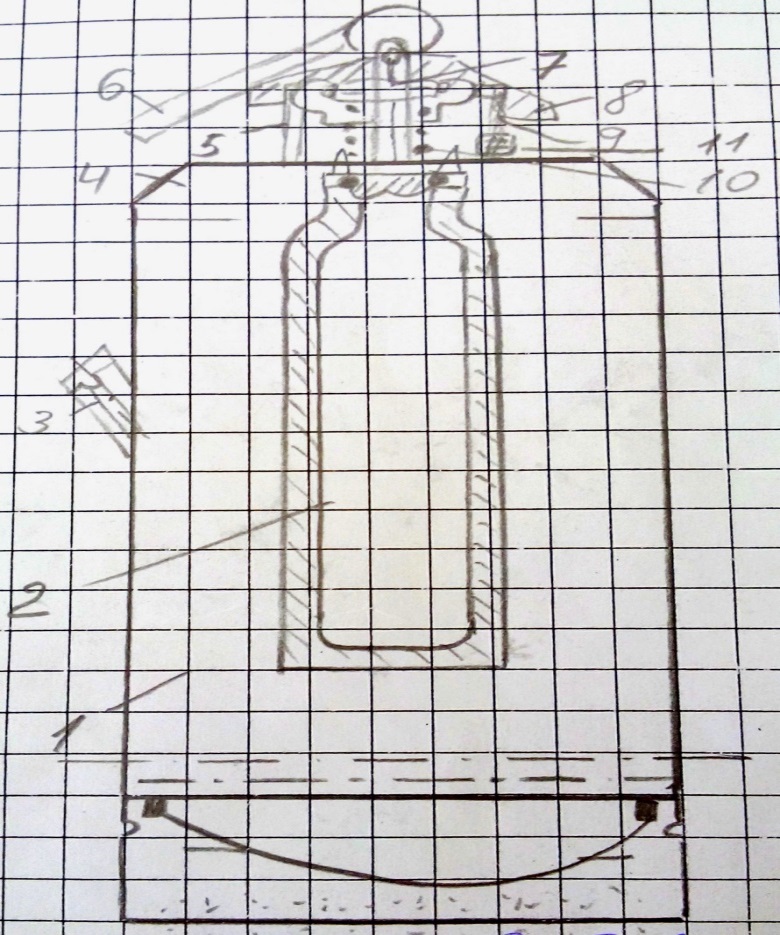 1. Сварной цилиндрический баллон.2. Стакан3. Ручка.4. Переходник.5. Горловина.6. Рукоятка.7. Шток.8. Чугунная крышка.9. Резиновая прокладка.10. Пружины.11. Спрыск.Принцип работы ОХП-10.Чтобы привести огнетушитель в действие, необходимо повернуть рукоятку (6) в вертикальной плоскости до отказа, затем взять правой за ручку, а левой за нижний торец, подойти как можно ближе к месту горения и перевернуть огнетушитель крышкой вниз. При этом пробка кислотного стакана открывается и кислотная часть вытекает из стакана, и смешиваясь с щелочным раствором, вызывает химическую реакцию с образованием углекислого газа СО2, струю которого через спрыск (11) направляют в очаг интенсивного горения.Вывод:  №Исследование параметров.РазмерностьВеличина1.2.3.4.5.6.7.8.9.Наименование помещенияОбъем помещения Размер объекта различения Местное времяСостояние погодыЧисло делений шкал люксметраЦена делений люксметра:0-250-1000-500Величина освещенности:на рабочем местенаружная К.е.о: по норме фактическикабинетм3ммч/минпеременноештлк№ 7162312:23переменно500,5210400270010